06.04.2020Выплнить письменно № 29 ( в столбик)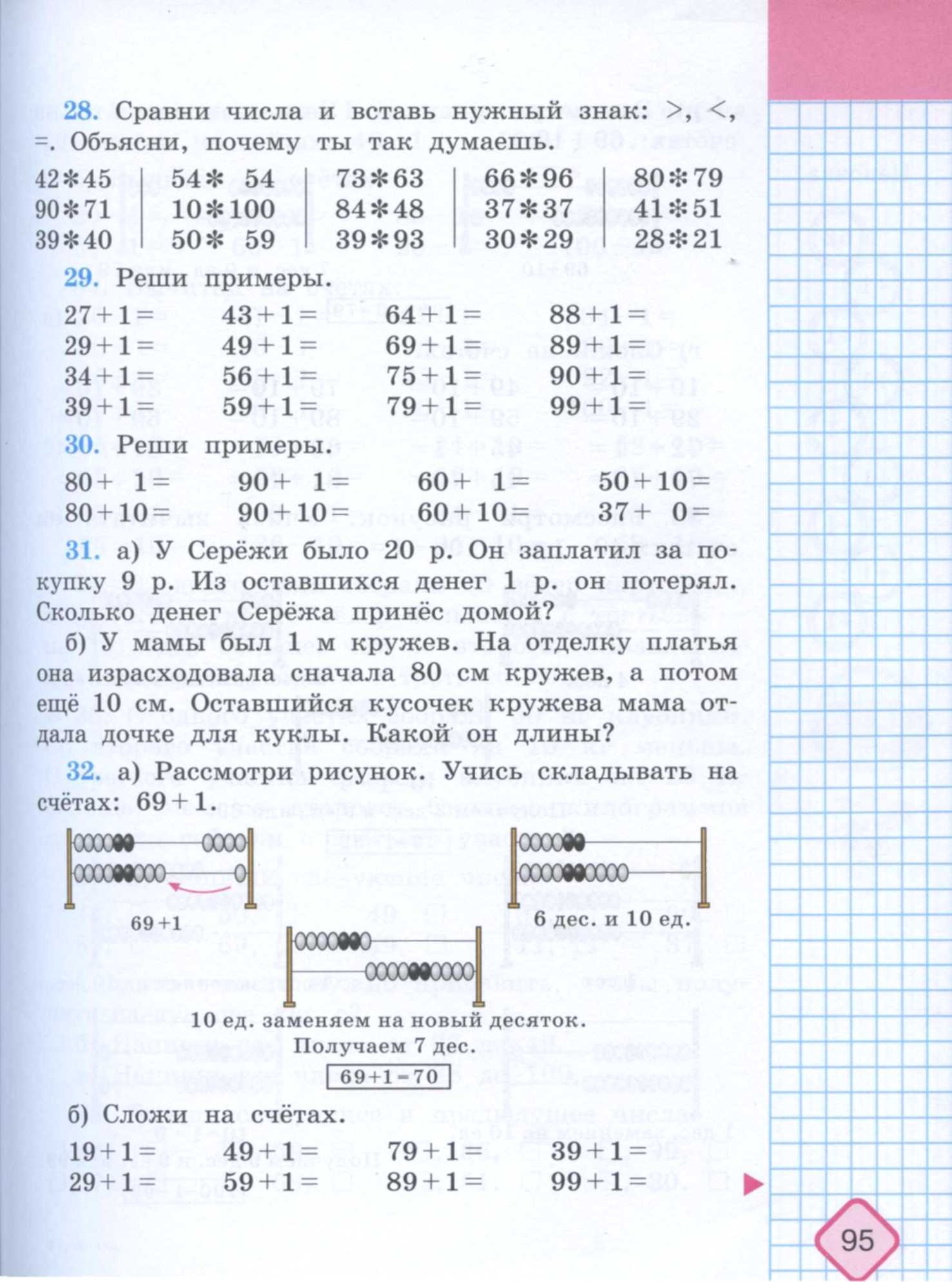 07.04.2020Выполнить письменно № 30 (в столбик)09.04.2020Выполнить письменно № 34 (б, в ) (в столбик)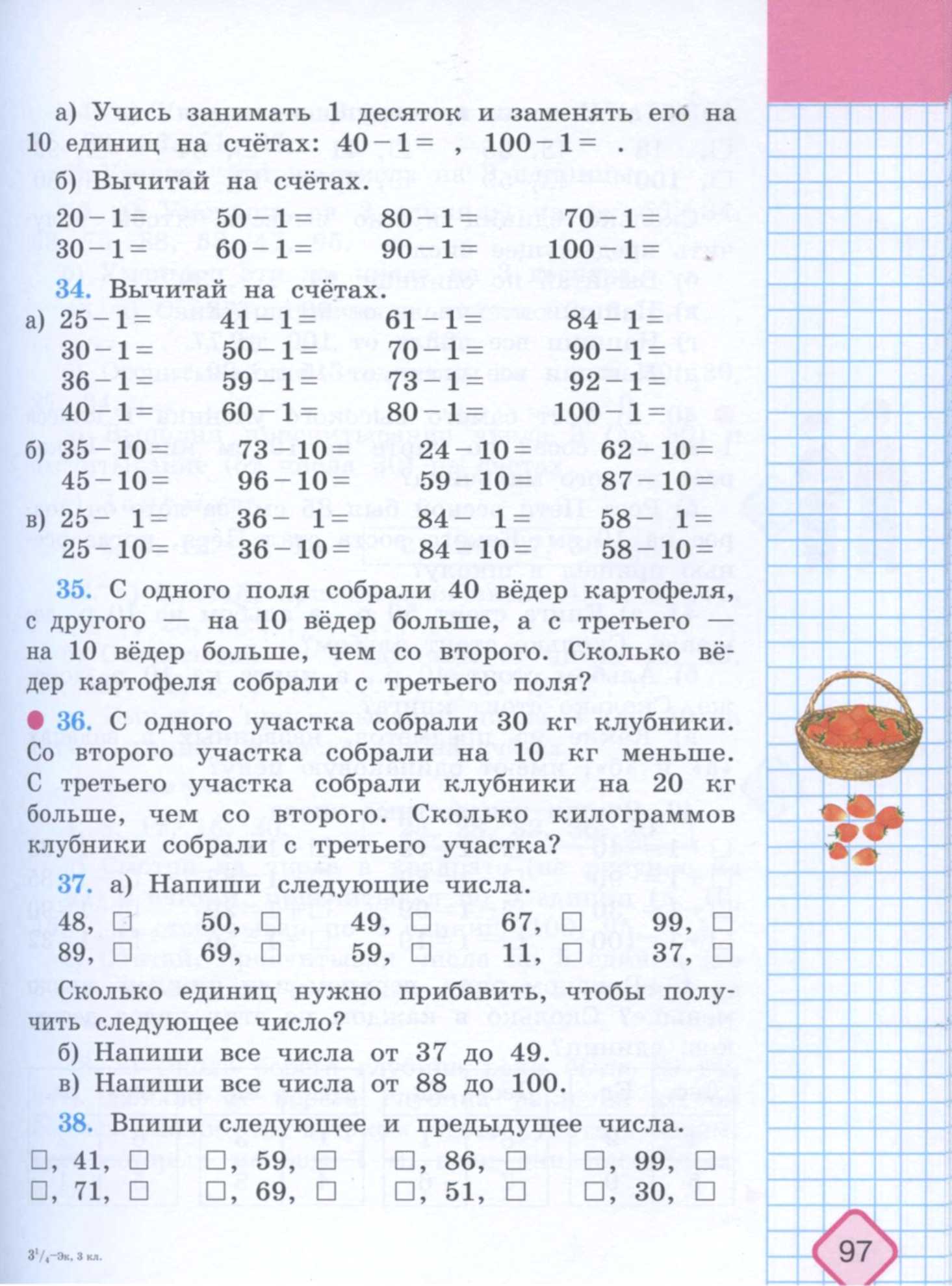 